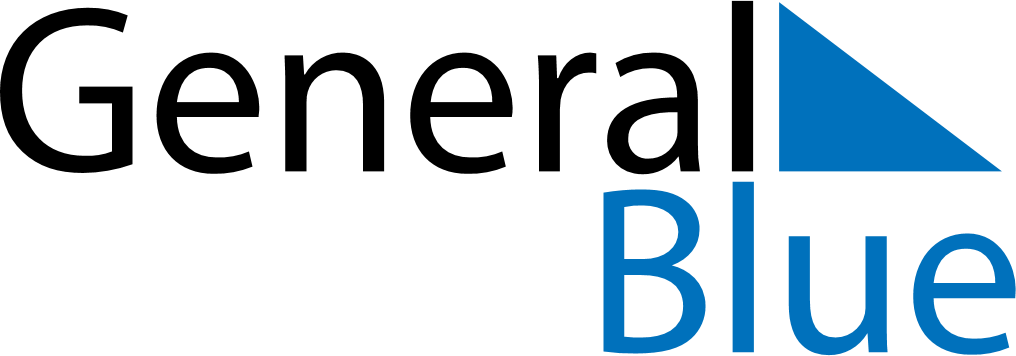 June 2024June 2024June 2024June 2024June 2024June 2024June 2024Thma Bang, Koh Kong, CambodiaThma Bang, Koh Kong, CambodiaThma Bang, Koh Kong, CambodiaThma Bang, Koh Kong, CambodiaThma Bang, Koh Kong, CambodiaThma Bang, Koh Kong, CambodiaThma Bang, Koh Kong, CambodiaSundayMondayMondayTuesdayWednesdayThursdayFridaySaturday1Sunrise: 5:40 AMSunset: 6:26 PMDaylight: 12 hours and 45 minutes.23345678Sunrise: 5:40 AMSunset: 6:26 PMDaylight: 12 hours and 45 minutes.Sunrise: 5:40 AMSunset: 6:27 PMDaylight: 12 hours and 46 minutes.Sunrise: 5:40 AMSunset: 6:27 PMDaylight: 12 hours and 46 minutes.Sunrise: 5:41 AMSunset: 6:27 PMDaylight: 12 hours and 46 minutes.Sunrise: 5:41 AMSunset: 6:27 PMDaylight: 12 hours and 46 minutes.Sunrise: 5:41 AMSunset: 6:28 PMDaylight: 12 hours and 46 minutes.Sunrise: 5:41 AMSunset: 6:28 PMDaylight: 12 hours and 47 minutes.Sunrise: 5:41 AMSunset: 6:28 PMDaylight: 12 hours and 47 minutes.910101112131415Sunrise: 5:41 AMSunset: 6:28 PMDaylight: 12 hours and 47 minutes.Sunrise: 5:41 AMSunset: 6:29 PMDaylight: 12 hours and 47 minutes.Sunrise: 5:41 AMSunset: 6:29 PMDaylight: 12 hours and 47 minutes.Sunrise: 5:41 AMSunset: 6:29 PMDaylight: 12 hours and 47 minutes.Sunrise: 5:41 AMSunset: 6:29 PMDaylight: 12 hours and 47 minutes.Sunrise: 5:41 AMSunset: 6:29 PMDaylight: 12 hours and 47 minutes.Sunrise: 5:42 AMSunset: 6:30 PMDaylight: 12 hours and 48 minutes.Sunrise: 5:42 AMSunset: 6:30 PMDaylight: 12 hours and 48 minutes.1617171819202122Sunrise: 5:42 AMSunset: 6:30 PMDaylight: 12 hours and 48 minutes.Sunrise: 5:42 AMSunset: 6:30 PMDaylight: 12 hours and 48 minutes.Sunrise: 5:42 AMSunset: 6:30 PMDaylight: 12 hours and 48 minutes.Sunrise: 5:42 AMSunset: 6:31 PMDaylight: 12 hours and 48 minutes.Sunrise: 5:43 AMSunset: 6:31 PMDaylight: 12 hours and 48 minutes.Sunrise: 5:43 AMSunset: 6:31 PMDaylight: 12 hours and 48 minutes.Sunrise: 5:43 AMSunset: 6:31 PMDaylight: 12 hours and 48 minutes.Sunrise: 5:43 AMSunset: 6:32 PMDaylight: 12 hours and 48 minutes.2324242526272829Sunrise: 5:43 AMSunset: 6:32 PMDaylight: 12 hours and 48 minutes.Sunrise: 5:44 AMSunset: 6:32 PMDaylight: 12 hours and 48 minutes.Sunrise: 5:44 AMSunset: 6:32 PMDaylight: 12 hours and 48 minutes.Sunrise: 5:44 AMSunset: 6:32 PMDaylight: 12 hours and 48 minutes.Sunrise: 5:44 AMSunset: 6:32 PMDaylight: 12 hours and 48 minutes.Sunrise: 5:44 AMSunset: 6:33 PMDaylight: 12 hours and 48 minutes.Sunrise: 5:45 AMSunset: 6:33 PMDaylight: 12 hours and 48 minutes.Sunrise: 5:45 AMSunset: 6:33 PMDaylight: 12 hours and 47 minutes.30Sunrise: 5:45 AMSunset: 6:33 PMDaylight: 12 hours and 47 minutes.